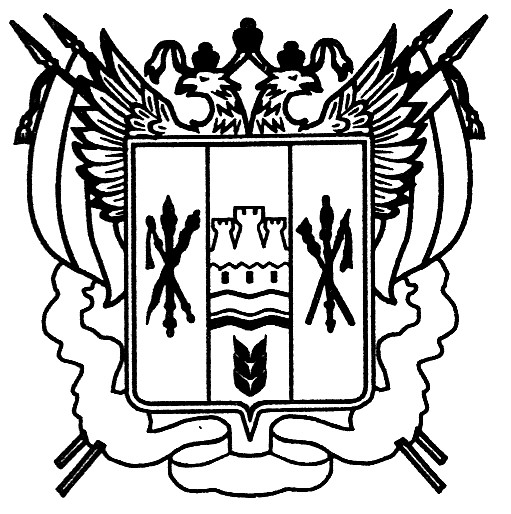 Российская ФедерацияРостовская областьЗаветинский районмуниципальное образование «Заветинское сельское поселение»Собрание депутатов Заветинского сельского поселения Решение                 Об установлении границ территориальногообщественного самоуправления "ТОС №1"в муниципальном образовании "Заветинское сельское поселение»принятоСобранием депутатов                                                            08 декабря 2017 годаВ соответствии с Федеральным законом Российской Федерации от 06.10.2003 № 131-ФЗ «Об общих принципах организации местного самоуправления в Российской Федерации», руководствуясь Уставом муниципального образования «Заветинское сельское поселение», Положением о территориальном общественном самоуправлении в муниципальном образовании «Заветинское сельское поселение», утвержденным Решением Собрания депутатов Заветинского сельского поселения от 23.11.2017 № 52, на основании заявления инициативной группы территорииРЕШИЛО:1. Установить границы территории, на которой предполагается осуществление территориального общественного самоуправления "ТОС №1", (прилагается).2. Границы территории, на которой осуществляется территориальное общественное самоуправление, не являются границами земельного участка.3. Организацию настоящего решения возложить на старшего инспектора по вопросам благоустройства Администрации Заветинского сельского поселения В.В. Ермолова.4. Контроль над исполнением настоящего решения возложить на постоянную мандатную комиссию (Н.А. Таранова).5. Настоящее решение вступает в силу со дня его официального обнародования.Председатель Собрания депутатов – глава Заветинского сельского поселения                                      В.И. Решетниковсело Заветное08 декабря 2017 год№ 54Приложение к решениюСобрания депутатовот 08 декабря 2017 № 54АДРЕСНОЕ ОПИСАНИЕ ГРАНИЦ ТЕРРИТОРИИ, НА КОТОРОЙПРЕДПОЛАГАЕТСЯ ОСУЩЕСТВЛЕНИЕ ТЕРРИТОРИАЛЬНОГООБЩЕСТВЕННОГО САМОУПРАВЛЕНИЯ Наименование улицыНомер домаГерцена № 18а